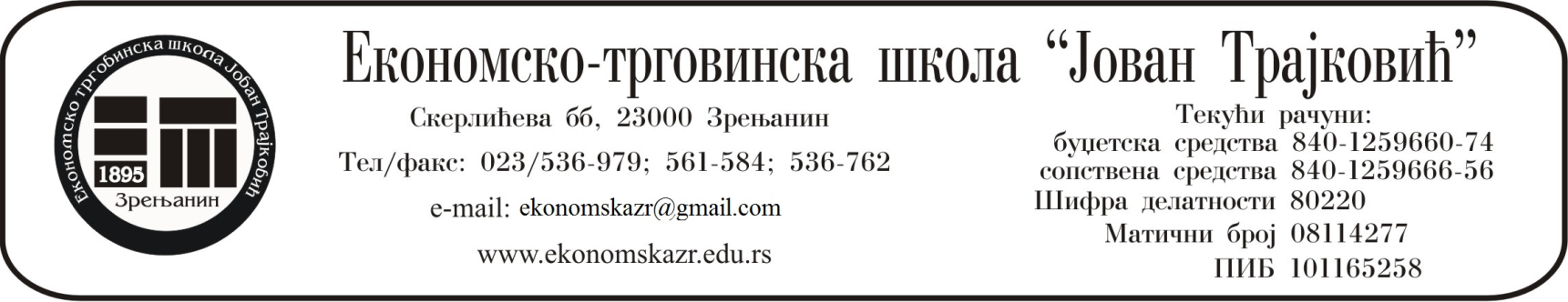    	П О З И Вза учешће на Републичком такмичењу из МАТЕМАТИКЕ за ученике свих разреда Уважене колеге, Обавештавамо вас да ће се Републичко такмичење из МАТЕМАТИКЕ  одржати 12. и 13. априла 2019. године у Зрењанину. Домаћин такмичења је  Економско-трговинска школа „Јован Трајковић“.Молим вас да доставите пријаву за такмичење најкасније до понедељка, 25. марта 2019. године, ради благовремене припреме и организације такмичења.Ученици ради идентификације обавезно доносе оверене ђачке књижице.У прилогу :1.Позив за такмичење2. Агенда такмичења3. Правилник о Републичком такмичењу из математике4. Образац за пријаву ученика и наставника5. Изјава ученика за објаву података 6. Понуде за смештај учесницима такмичења 7. Задаци и резултати РТ од 2000 до 20188. О Економско-трговинској школи „Јован Трајковић“9. Понуда професорима за свечану вечеру биће накнадно достављена - Пивница „ЧET′Р КОЊА ДЕБЕЛА“Контакт-осoбе за додатне информације:Драгослава Голушин, директор школе, тел. 069-511-95-66, 023/511-956 e-mail: ekonomskazr@gmail.com Бранислава Зубац, помоћник директора и професор математике, тел. 064-17-81-940, 023/536-762 e-mail: zubac.branislava@gmail.com Интернет страница школе   www.ekonomskazr.edu.rsЖелим вам много успеха на такмичењу, промоцију знања и лепо дружење!                                                                                                                   Директор                                                                                                         Драгослава Голушин